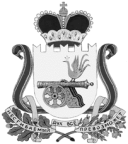 ВЯЗЕМСКИЙ РАЙОННЫЙ СОВЕТ ДЕПУТАТОВРЕШЕНИЕот 26.02.2020 № 15Об отчете юридического отдела Администрации муниципального образования «Вяземский район» Смоленской области за 2019 годЗаслушав отчет юридического отдела Администрации муниципального образования «Вяземский район» Смоленской области за 2019 год, решение постоянной комиссии по законности, правопорядку и контролю органов местного самоуправления Вяземского районного Совета депутатов, Вяземский районный Совет депутатовРЕШИЛ:Отчет юридического отдела Администрации муниципального образования «Вяземский район» Смоленской области за 2019 год утвердить и признать деятельность юридического отдела Администрации муниципального образования «Вяземский район» Смоленской области удовлетворительной.И.о. председателя Вяземскогорайонного Совета депутатов                                                   Е.Н. Моторина